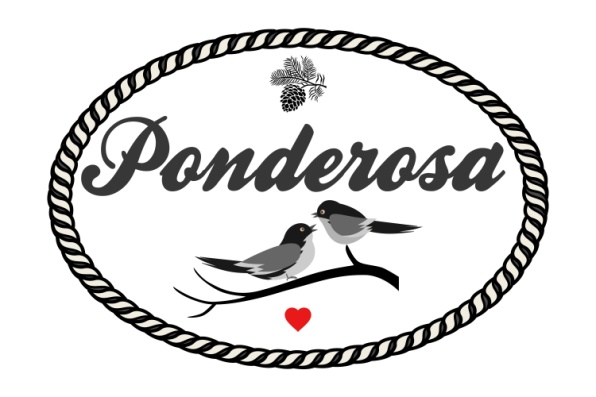 Wedding Standard Pricing Sheet 2019*Please contact us at cowboyincharge@urbancowboyfood.com for proposalsVisit www.ponderosaeventstx.com for more information*INTRODUCTORY PRICING/ Updating in 2020Venue Rental & Entire Day Use (From 11am to 11pm)Included - *Venue is yours for the day! *Gorgeous outdoor ceremony site with hilltop views and indoor rain plan (Inside Barn 2400 Sq Ft, room for 150 guests / farm style tables, or rent your own rounds)*Indoor Cedar Bar Area *Gravel Patio Area for Cocktail Hour & Acres for Lawn Games*Extra Large Bathroom for Bridal Party (Bridal Suite-Cottage coming soon)*Venue access at 11am for decorating and getting dressed/ready. Out time is 11pm *Free Parking / Flat Surface / Acres and Acres*Sign In Table, Gift Table Provided*Handcrafted wood ceremony site by pond / amazing sunsets / log farm style benches *Bring your own alcohol ( Bartenders and security will be provided and scheduled by our staff for an added fee)*Supervised Catering kitchen for food storage / On Site Caterer Provided at Discounted Rate, Food Truck also available!*Day of planner provided for a Discounted Rate!  *Staffing provided for clean up and set up *Fire Pit and Lawn Games provided for a rental feeExtras*Security Guard $200*TABC Bartender(s) $175 7 Hours / $25 Per Additional Hour (1 Bartender per 50 guests)*Unlimited Ice $400 & Use of Coolers, Troughs, Galvanized Tubs*Day of Planner $500 - Week of $695 - Month of $1200*Lawn Games Rental - Jenga, Corn Hole, Washers, Giant Dice, Lawn Bowling $200*Fire Pit Set Up and Usage $150 (Add a Smore's Station for $4 pp) *Dumpster Fee for Trash $50 / Trash Removal Fee*Catering / Full Service / Limited Service / Food Truck, please inquire*Petting Zoo (Tiny Tails to you) $ inquire / Alpacas / Donkeys / Please inquire*Overnight Accommodations in Bridal Cottage (Sleeps 2) $350 (includes a stocked mini fridge)*Vintage Outdoor Lounge Furniture (Please inquire)*Classic Car Send Off (Please inquire) *Fireworks (Please inquire)*Midnight out time (1 hour additional $250) Jan & FebMon-Thurs $1699Fri - Sunday $1999March - JuneMon - Thurs $2299Fri - Sunday $2599July & AugustMon - Thurs $1999Fri - Sunday $2399Sepember - DecemberMon - Thurs $2499Fri - Sunday $2899NYE - $4000